                       2020-2021 EĞİTİM ÖĞRETİM YILI NİSAN  AYI AYLIK PLANI DEĞERLER EĞİTİMİ            İNGİLİZCE            İNGİLİZCE            İNGİLİZCEAYIN RENGİAYIN RENGİAYIN RAKAMIAYIN RAKAMIAYIN RAKAMIAYIN TÜRK BÜYÜĞÜAYIN TÜRK BÜYÜĞÜİYİ NİYETBARIŞ*DUYGULAR(TEKRAR)               *ŞEKİLLER VE RENKLER(TEKRAR)*DUYGULAR(TEKRAR)               *ŞEKİLLER VE RENKLER(TEKRAR)*DUYGULAR(TEKRAR)               *ŞEKİLLER VE RENKLER(TEKRAR)                           YEŞİL KIRMIZI                           YEŞİL KIRMIZI1-5 RAKAMI1-5 RAKAMI1-5 RAKAMIİBN-İ SİNAİBN-İ SİNA   MÜZİK ETKİNLİĞİ   MÜZİK ETKİNLİĞİ   MÜZİK ETKİNLİĞİOYUN ETKİNLİĞİOYUN ETKİNLİĞİOYUN ETKİNLİĞİOYUN ETKİNLİĞİTÜRKÇE DİL ETKİNLİĞİTÜRKÇE DİL ETKİNLİĞİTÜRKÇE DİL ETKİNLİĞİAKIL VE ZEKÂ*VAK VAK VAK* YARAMAZ FARECİK*23 NİSAN MARŞI*FIRÇALA DİŞİNİ*RİTİM ÇALIŞMASI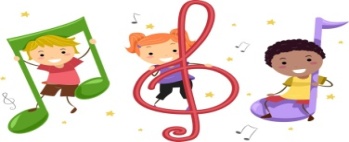 *VAK VAK VAK* YARAMAZ FARECİK*23 NİSAN MARŞI*FIRÇALA DİŞİNİ*RİTİM ÇALIŞMASI*VAK VAK VAK* YARAMAZ FARECİK*23 NİSAN MARŞI*FIRÇALA DİŞİNİ*RİTİM ÇALIŞMASI- DİİKAT VE BEDEN KOORDİNASYONU-BAK YAP OYUNU-NE TARAFA GİTMELİSİN  OYUNU -GRUP OYUNU-RENK EŞLEŞTİRME  OYUNU- STOP  OYUNU - GRUP OYUNU TOP YAKALAMA - İSABET OYUNU-ZARIMIZI ATIYORUZ -PARKUR OYUNU-NEFES EGZERSİZİ  -SAYILAR NEREYE SAKLANMIŞ  OYUNU -DİKKAT VE ALGI  OYUNU  -DENGE OYUNU -GÜNÜN EGLENCELİ OYUNU- DİİKAT VE BEDEN KOORDİNASYONU-BAK YAP OYUNU-NE TARAFA GİTMELİSİN  OYUNU -GRUP OYUNU-RENK EŞLEŞTİRME  OYUNU- STOP  OYUNU - GRUP OYUNU TOP YAKALAMA - İSABET OYUNU-ZARIMIZI ATIYORUZ -PARKUR OYUNU-NEFES EGZERSİZİ  -SAYILAR NEREYE SAKLANMIŞ  OYUNU -DİKKAT VE ALGI  OYUNU  -DENGE OYUNU -GÜNÜN EGLENCELİ OYUNU- DİİKAT VE BEDEN KOORDİNASYONU-BAK YAP OYUNU-NE TARAFA GİTMELİSİN  OYUNU -GRUP OYUNU-RENK EŞLEŞTİRME  OYUNU- STOP  OYUNU - GRUP OYUNU TOP YAKALAMA - İSABET OYUNU-ZARIMIZI ATIYORUZ -PARKUR OYUNU-NEFES EGZERSİZİ  -SAYILAR NEREYE SAKLANMIŞ  OYUNU -DİKKAT VE ALGI  OYUNU  -DENGE OYUNU -GÜNÜN EGLENCELİ OYUNU- DİİKAT VE BEDEN KOORDİNASYONU-BAK YAP OYUNU-NE TARAFA GİTMELİSİN  OYUNU -GRUP OYUNU-RENK EŞLEŞTİRME  OYUNU- STOP  OYUNU - GRUP OYUNU TOP YAKALAMA - İSABET OYUNU-ZARIMIZI ATIYORUZ -PARKUR OYUNU-NEFES EGZERSİZİ  -SAYILAR NEREYE SAKLANMIŞ  OYUNU -DİKKAT VE ALGI  OYUNU  -DENGE OYUNU -GÜNÜN EGLENCELİ OYUNU        HİKÂYE ETKİNLİKLERİPARMAK OYUNU  BİLMECE SAATİ    -DRAMA 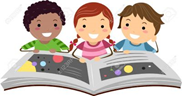         HİKÂYE ETKİNLİKLERİPARMAK OYUNU  BİLMECE SAATİ    -DRAMA         HİKÂYE ETKİNLİKLERİPARMAK OYUNU  BİLMECE SAATİ    -DRAMA -ÖRÜNTÜ ÇALIŞMASI -ZEKARA- DİKKATLİ PUZZLE-RAKAM EŞLEŞTİRME  - PONPONLARLA KODLAMA 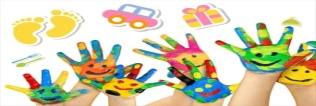 FEN VE DOĞAETKİNLİĞİFEN VE DOĞAETKİNLİĞİMONTESSORİ ETKİNLİĞİMONTESSORİ ETKİNLİĞİMONTESSORİ ETKİNLİĞİSANAT ETKİNLİĞİSANAT ETKİNLİĞİSANAT ETKİNLİĞİBELİRLİ GÜN VE HAFTALARBELİRLİ GÜN VE HAFTALARBELİRLİ GÜN VE HAFTALAR HAVANIN GÜCÜ DENEYİ-YÜKSELEN SU DENEYİ--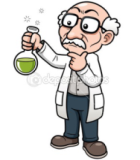 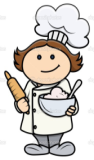  HAVANIN GÜCÜ DENEYİ-YÜKSELEN SU DENEYİ---MİSKETİ HEDEFE ULAŞTIR  -RENK KODLAMA ÇALIŞMASI -İPE BONCUK DİZEREK YILAN TAMAMLAMA-YAZLIK KIŞLIK SINIFLANDIRMA - DİKKAT AKTİVİTESİ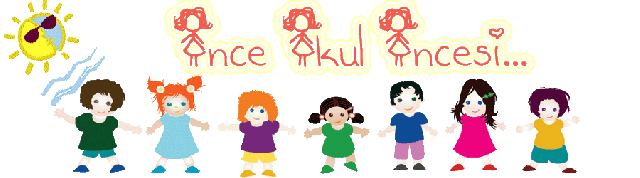 -MİSKETİ HEDEFE ULAŞTIR  -RENK KODLAMA ÇALIŞMASI -İPE BONCUK DİZEREK YILAN TAMAMLAMA-YAZLIK KIŞLIK SINIFLANDIRMA - DİKKAT AKTİVİTESİ-MİSKETİ HEDEFE ULAŞTIR  -RENK KODLAMA ÇALIŞMASI -İPE BONCUK DİZEREK YILAN TAMAMLAMA-YAZLIK KIŞLIK SINIFLANDIRMA - DİKKAT AKTİVİTESİ--TOPAÇ -ZÜRAFE EL ÇİZİMİ-AHTOPOT - ÇİZGİ ÇALIŞMASI-RENKLİ YUMURTA (YIRTMA YAPIŞTIRMA)-23 NİSAN -TAVŞAN --TOPAÇ -ZÜRAFE EL ÇİZİMİ-AHTOPOT - ÇİZGİ ÇALIŞMASI-RENKLİ YUMURTA (YIRTMA YAPIŞTIRMA)-23 NİSAN -TAVŞAN --TOPAÇ -ZÜRAFE EL ÇİZİMİ-AHTOPOT - ÇİZGİ ÇALIŞMASI-RENKLİ YUMURTA (YIRTMA YAPIŞTIRMA)-23 NİSAN -TAVŞAN   -23NİSAN ULUSAL EGEMENLİK VE ÇOCUK BAYRAMI-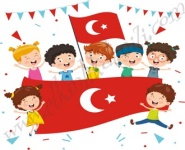   -23NİSAN ULUSAL EGEMENLİK VE ÇOCUK BAYRAMI-  -23NİSAN ULUSAL EGEMENLİK VE ÇOCUK BAYRAMI-DEĞERLİ VELİMİZ;SALI GÜNLERİMİZ, SAĞLIKLI YİYECEK PAYLAŞIM GÜNÜDÜR.(KURUYEMİŞ VEYA MEYVE)                                                                                                                                                            BİLGİNİZE SEVGİLERİMİZLE                                                                                                                                                                                          MELTEM GÖKGÖZDEĞERLİ VELİMİZ;SALI GÜNLERİMİZ, SAĞLIKLI YİYECEK PAYLAŞIM GÜNÜDÜR.(KURUYEMİŞ VEYA MEYVE)                                                                                                                                                            BİLGİNİZE SEVGİLERİMİZLE                                                                                                                                                                                          MELTEM GÖKGÖZDEĞERLİ VELİMİZ;SALI GÜNLERİMİZ, SAĞLIKLI YİYECEK PAYLAŞIM GÜNÜDÜR.(KURUYEMİŞ VEYA MEYVE)                                                                                                                                                            BİLGİNİZE SEVGİLERİMİZLE                                                                                                                                                                                          MELTEM GÖKGÖZDEĞERLİ VELİMİZ;SALI GÜNLERİMİZ, SAĞLIKLI YİYECEK PAYLAŞIM GÜNÜDÜR.(KURUYEMİŞ VEYA MEYVE)                                                                                                                                                            BİLGİNİZE SEVGİLERİMİZLE                                                                                                                                                                                          MELTEM GÖKGÖZDEĞERLİ VELİMİZ;SALI GÜNLERİMİZ, SAĞLIKLI YİYECEK PAYLAŞIM GÜNÜDÜR.(KURUYEMİŞ VEYA MEYVE)                                                                                                                                                            BİLGİNİZE SEVGİLERİMİZLE                                                                                                                                                                                          MELTEM GÖKGÖZDEĞERLİ VELİMİZ;SALI GÜNLERİMİZ, SAĞLIKLI YİYECEK PAYLAŞIM GÜNÜDÜR.(KURUYEMİŞ VEYA MEYVE)                                                                                                                                                            BİLGİNİZE SEVGİLERİMİZLE                                                                                                                                                                                          MELTEM GÖKGÖZDEĞERLİ VELİMİZ;SALI GÜNLERİMİZ, SAĞLIKLI YİYECEK PAYLAŞIM GÜNÜDÜR.(KURUYEMİŞ VEYA MEYVE)                                                                                                                                                            BİLGİNİZE SEVGİLERİMİZLE                                                                                                                                                                                          MELTEM GÖKGÖZDEĞERLİ VELİMİZ;SALI GÜNLERİMİZ, SAĞLIKLI YİYECEK PAYLAŞIM GÜNÜDÜR.(KURUYEMİŞ VEYA MEYVE)                                                                                                                                                            BİLGİNİZE SEVGİLERİMİZLE                                                                                                                                                                                          MELTEM GÖKGÖZDEĞERLİ VELİMİZ;SALI GÜNLERİMİZ, SAĞLIKLI YİYECEK PAYLAŞIM GÜNÜDÜR.(KURUYEMİŞ VEYA MEYVE)                                                                                                                                                            BİLGİNİZE SEVGİLERİMİZLE                                                                                                                                                                                          MELTEM GÖKGÖZDEĞERLİ VELİMİZ;SALI GÜNLERİMİZ, SAĞLIKLI YİYECEK PAYLAŞIM GÜNÜDÜR.(KURUYEMİŞ VEYA MEYVE)                                                                                                                                                            BİLGİNİZE SEVGİLERİMİZLE                                                                                                                                                                                          MELTEM GÖKGÖZDEĞERLİ VELİMİZ;SALI GÜNLERİMİZ, SAĞLIKLI YİYECEK PAYLAŞIM GÜNÜDÜR.(KURUYEMİŞ VEYA MEYVE)                                                                                                                                                            BİLGİNİZE SEVGİLERİMİZLE                                                                                                                                                                                          MELTEM GÖKGÖZ